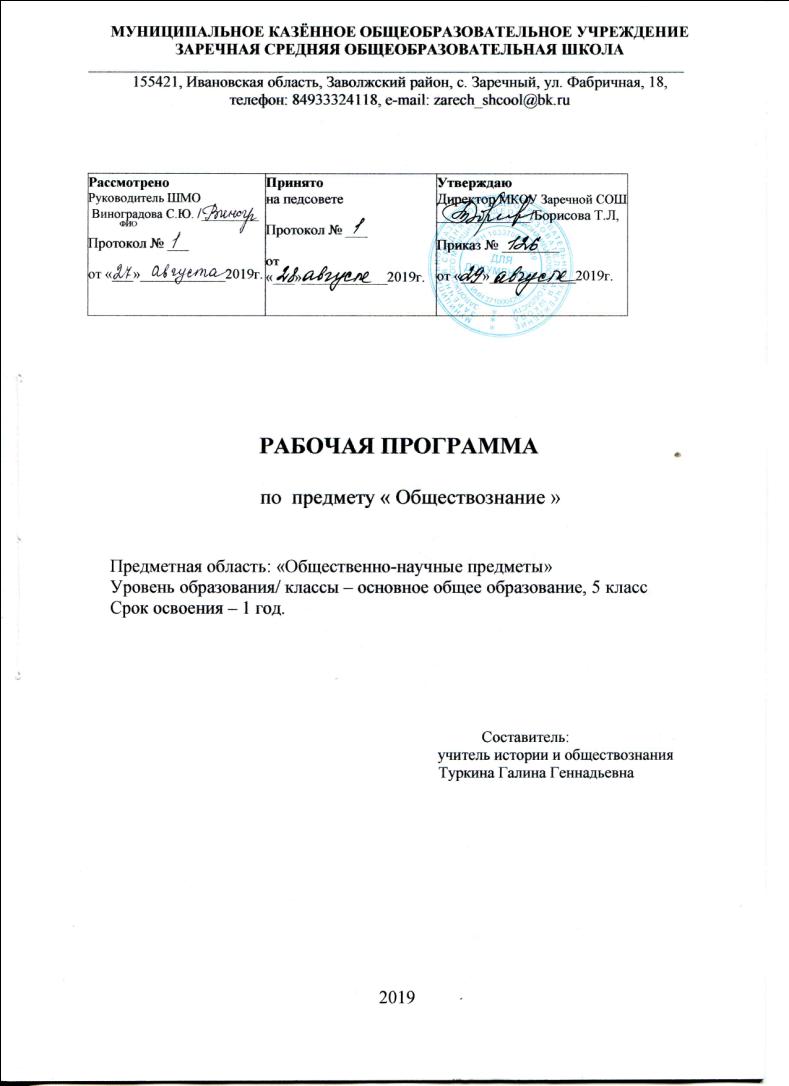 ОБЩАЯ ХАРАКТЕРИСТИКА УЧЕБНОГО ПРЕДМЕТА «ОБЩЕСТВОЗНАНИЕ»Содержание курса, обращённое к младшему подростковому возрасту, посвящено актуальным для растущей личности проблемам жизни человека в социуме. Даются элементарные научные представления об обществе, о социальном окружении, Родине. Эти вопросы должны быть раскрыты через противопоставление добра и зла, справедливости и несправедливости. Основой содержания являются моральные и правовые нормы. Это создаст условия для единства обучения и воспитания, определяющего нравственные ориентиры, формирующего образцы достойного поведения.В 5 классе содержание курса носит преимущественно пропедевтический характер, связанный с проблемами социализации младших подростков. На этом этапе необходимо обеспечить преемственность по отношению к курсу «Окружающий мир», изучаемому в начальной школе. Открывается курс темой «Человек», где рассматриваются важнейшие социальные свойства человека. Программа последовательно вводит ученика в расширяющийся круг социальных институтов: от самого близкого и эмоционально значимого — тема «Семья» и «Школа» через раскрытие важнейшей стороны человеческой жизни в теме «Труд» до самого общественно значимого — тема «Родина». Учащиеся расширяют круг сведений не только о важнейших социальных институтах и их общественном назначении, но и о качествах человека, проявляющихся во взаимодействии с ними.Достижение поставленных целей, успешное овладение учебным содержанием данного предмета предполагают использование разнообразных средств и методов обучения. На первой ступени основной школы, когда учащиеся только начинают систематическое изучение содержания курса по обществознанию, особое значение приобретают методы, помогающие раскрытию и конкретизации рассматриваемых понятий и положений, связи обобщённых знаний курса с личным (пусть пока и небольшим) социальным опытом, с собственными наблюдениями детей и с их уже сложившимися представлениями (а возможно, и со стереотипами, и с предубеждениями) о социальной жизни и поведении людей в обществе. Развитию у учащихся готовности к правомерному и нравственно одобряемому поведению поможет реконструкция и анализ с позиций норм морали и права типичных социальных ситуаций, сложившихся практик поведения.Особого внимания требует использование в учебном процессе компьютерных технологий, их сочетание с традиционными методиками.ПЛАНИРУЕМЫЕ РЕЗУЛЬТАТЫ ОСВОЕНИЯ УЧЕБНОГО ПРЕДМЕТАТребования к результатам обучения предполагают реализацию деятельностного, компетентностного и личностно ориентированного подходов в процессе усвоения программы, что в конечном итоге обеспечит овладение учащимися знаниями, различными видами деятельности и умениями, их реализующими.Личностные результаты:  осознание своей идентичности как гражданина страны, члена семьи, этнической и религиозной группы, локальной и региональной общности;сформированность ответственного отношения к учению; уважительного отношения к труду, наличие опыта участия в социально значимом труде. Осознание значения семьи в жизни человека и общества, принятие ценности семейной жизни, уважительное и заботливое отношение к членам своей семьи.осознанное, уважительное и доброжелательное отношение к другому человеку, его мнению, мировоззрению, культуре, языку, вере, гражданской позиции. Готовность и способность вести диалог с другими людьми и достигать в нем взаимопониманияосвоение гуманистических традиций и ценностей современного общества, уважение прав и свобод человека;осмысление социально-нравственного опыта предшествующих поколений, способность к определению своей позиции и ответственному поведению в современном обществе;понимание культурного многообразия мира, уважение к культуре своего и других народов, толерантность.Метапредметные результаты: Регулятивные УУДУмение самостоятельно определять цели обучения, ставить и формулировать новые задачи в учебе и познавательной деятельности, развивать мотивы и интересы своей познавательной деятельности. Умение самостоятельно планировать пути достижения целей, в том числе альтернативные, осознанно выбирать наиболее эффективные способы решения учебных и познавательных задач. Умение соотносить свои действия с планируемыми результатами, осуществлять контроль своей деятельности в процессе достижения результата, определять способы действий в рамках предложенных условий и требований, корректировать свои действия в соответствии с изменяющейся ситуацией. Умение оценивать правильность выполнения учебной задачи, собственные возможности ее решения. Познавательные УУДУмение определять понятия, создавать обобщения, устанавливать аналогии, классифицировать, самостоятельно выбирать основания и критерии для классификации, устанавливать причинно-следственные связи, строить логическое рассуждение, умозаключение (индуктивное, дедуктивное, по аналогии) и делать выводы. Учащийся сможет:подбирать слова, соподчиненные ключевому слову, определяющие его признаки и свойства;объединять предметы и явления в группы по определенным признакам, сравнивать, классифицировать и обобщать факты и явления;выделять явление из общего ряда других явлений;строить рассуждение от общих закономерностей к частным явлениям и от частных явлений к общим закономерностям;строить рассуждение на основе сравнения предметов и явлений, выделяя при этом общие признаки;излагать полученную информацию, интерпретируя ее в контексте решаемой задачи;Умение создавать, применять и преобразовывать знаки и символы, модели и схемы для решения учебных и познавательных задач. Учащийся сможет:обозначать символом и знаком предмет и/или явление;определять логические связи между предметами и/или явлениями, обозначать данные логические связи с помощью знаков в схеме;Смысловое чтение. Учащийся сможет:находить в тексте требуемую информацию (в соответствии с целями своей деятельности);ориентироваться в содержании текста, понимать целостный смысл текста, структурировать текст;устанавливать взаимосвязь описанных в тексте событий, явлений, процессов;резюмировать главную идею текста;Коммуникативные УУДУмение организовывать учебное сотрудничество и совместную деятельность с учителем и сверстниками; работать индивидуально и в группе: находить общее решение и разрешать конфликты на основе согласования позиций и учета интересов; формулировать, аргументировать и отстаивать свое мнение. Учащийся сможет:определять возможные роли в совместной деятельности;играть определенную роль в совместной деятельности;принимать позицию собеседника, понимая позицию другого, различать в его речи: мнение (точку зрения), доказательство (аргументы), факты; гипотезы, аксиомы, теории;определять свои действия и действия партнера, которые способствовали илипрепятствовали продуктивной коммуникации;строить позитивные отношения в процессе учебной и познавательной деятельности;Формирование и развитие компетентности в области использования информационно-коммуникационных технологий (далее – ИКТ). Учащийся сможет:целенаправленно искать и использовать информационные ресурсы, необходимые для решения учебных и практических задач с помощью средств ИКТ;выбирать, строить и использовать адекватную информационную модель для передачи своих мыслей средствами естественных и формальных языков в соответствии с условиями коммуникации;использовать компьютерные технологии для решения информационных и коммуникационных учебных задач, в том числе: вычисление, написание писем, сочинений, докладов, рефератов, создание презентаций и др.;Предметные результаты:Человек.Ученик научится:использовать знания о биологическом и социальном в человеке для характеристики его природы;характеризовать основные возрастные периоды жизни человека, особенности подросткового возраста; описывать основные социальные роли подростка;Ученик  получит возможность научиться:выполнять несложные практические задания, основанные на ситуациях, связанных с деятельностью человека;оценивать роль деятельности в жизни человека и общества;СемьяВыпускник научится:характеризовать, раскрывать на конкретных примерах основные функции семьи в обществе;раскрывать основные роли членов семьи; характеризовать права и обязанности супругов, родителей, детей;анализировать несложные практические ситуации, связанные с семейными, трудовыми правоотношениями; исследовать несложные практические ситуации, связанные с защитой прав и интересов детей, оставшихся без попечения родителей;характеризовать основные слагаемые здорового образа жизни; осознанно выбирать верные критерии для оценки безопасных условий жизни;выполнять несложные практические задания по анализу ситуаций, связанных с различными способами разрешения семейных конфликтов. Выражать собственное отношение к различным способам разрешения семейных конфликтов.Выпускник получит возможность научиться:формировать положительное отношение к необходимости соблюдать здоровый образ жизни; корректировать собственное поведение в соответствии с требованиями безопасности жизнедеятельности;находить и извлекать социальную информацию о государственной семейной политике из адаптированных источников различного типа.ШколаВыпускник научится:оценивать роль образования в современном обществе;различать уровни общего образования в России;объяснять необходимость непрерывного образования в современных условиях;учитывать общественные потребности при выборе направления своей будущей профессиональной деятельности;раскрывать связь права на образование и обязанности получить образование;Труд	Выпускник научитсяоценивать роль трудовой деятельности в современном обществераскрывать смысл права на труд;разъяснять на примерах особенности положения несовершеннолетних в трудовых отношениях;учитывать общественные потребности при выборе направления своей будущей профессиональной деятельностиРодинаВыпускник научится:раскрывать достижения российского народа;характеризовать государственные символы РФназывать и иллюстрировать примерами основные права и свободы граждан, гарантированные Конституцией РФ;характеризовать конституционные обязанности гражданина.осознавать значение патриотической позиции в укреплении нашего государства;Выпускник получит возможность научиться:использовать знания и умения для формирования способности уважать права других людей, выполнять свои обязанности гражданина РФ.СОДЕРЖАНИЕ УЧЕБНОГО ПРЕДМЕТАВведение (1час) Характеристика нового учебного предмета, знакомство с содержанием курса, требованиями к результатам обучения, учебно-методическим комплектом, особенностями работы с ним.Человек (5 часов)Биологическое и социальное в человеке. Черты сходства и различий человека и животного. Особенности подросткового возраста. Значение самостоятельности как показателя взрослости.Семья (5 часов)Семья и семейные отношения. Двухпоколенные и трёхпоколенные семьи. Семейные ценности и традиции. Основные роли членов семьи. Совместный труд членов семьи, домашнее хозяйство городского и сельского жителя. Досуг семьи. Значимость здорового образа жизни. Меры государственной поддержки семьи.Школа (6часов)Образование, его значимость сейчас и в прошлом. Система образования в Российской Федерации. Уровни общего образования. Учёба как основной труд школьника. Позитивные результаты учения.  Самообразование.Труд (6 часов)Значение трудовой деятельности для личности и для общества. Особенности труда как одного из основных видов деятельности человека. Каким должен быть современный работник. Творчество и ремесло. Признаки мастерства на примерах творений известных мастеров.  Выбор профессии.Родина (10 часов)Наше государство – Российская Федерация. Россия - многонациональное государство. Русский язык -  государственный язык Российской Федерации. Москва — столица России. Конституция Российской Федерации – основной закон государства. Государственные символы России. Конституционные права и свободы человека и гражданина в Российской Федерации. Конституционные обязанности гражданина Российской Федерации. Общественные ценности. Гражданственность и патриотизм.Уроки повторения, обобщения и контроля. (2 часа) Обобщение и закрепление полученных знаний и умений.ТЕМАТИЧЕСКОЕ ПЛАНИРОВАНИЕ С УКАЗАНИЕМ КОЛИЧЕСТВА ЧАСОВ, ОТВОДИМЫХ НА УСВОЕНИЕ КАЖДОЙ ТЕМЫ.№ п/пНаименование   темыКоличество часов1Введение12Человек53Семья54Школа65Труд66Родина 107Уроки повторения, обобщения и контроля.2